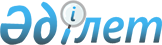 "Көшіп келушілердің Қазақстан Республикасына келуінің және онда болуының, сондай-ақ олардың Қазақстан Республикасынан кетуінің қағидаларын және Көші-қон бақылауын жүзеге асыру, сондай-ақ Қазақстан Республикасының Мемлекеттік шекарасынан заңсыз өтетін, Қазақстан Республикасының аумағында заңсыз болатын шетелдіктер мен азаматтығы жоқ адамдарды, сондай-ақ Қазақстан Республикасының аумағына келуге тыйым салынған адамдарды есепке алу қағидаларын бекіту туралы" Қазақстан Республикасы Үкіметінің 2012 жылғы 21 қаңтардағы № 148 қаулысына өзгеріс енгізу туралыҚазақстан Республикасы Үкіметінің 2019 жылғы 30 желтоқсандағы № 1028 қаулысы.
      ЗҚАИ-ның ескертпесі!

      Осы қаулы 2020 жылғы 1 қаңтардан бастап қолданысқа енгізіледі
      Қазақстан Республикасының Үкіметі ҚАУЛЫ ЕТЕДІ:
      1. "Көшіп келушілердің Қазақстан Республикасына келуінің және онда болуының, сондай-ақ олардың Қазақстан Республикасынан кетуінің қағидаларын және Көші-қон бақылауын жүзеге асыру, сондай-ақ Қазақстан Республикасының Мемлекеттік шекарасынан заңсыз өтетін, Қазақстан Республикасының аумағында заңсыз болатын шетелдіктер мен азаматтығы жоқ адамдарды, сондай-ақ Қазақстан Республикасының аумағына келуге тыйым салынған адамдарды есепке алу қағидаларын бекіту туралы" Қазақстан Республикасы Үкіметінің 2012 жылғы 21 қаңтардағы № 148 қаулысына (Қазақстан Республикасының ПҮАЖ-ы, 2012 ж., № 29, 388-құжат) мынадай өзгеріс енгізілсін:
      көрсетілген қаулымен бекітілген Көшіп келушілердің Қазақстан Республикасына келуінің және онда болуының, сондай-ақ олардың Қазақстан Республикасынан кетуінің қағидаларында:
      26-1-тармақ мынадай редакцияда жазылсын:
      "26-1. Нұр-Сұлтан, Алматы, Шымкент, Ақтау, Қарағанды және Тараз қалаларының халықаралық әуежайлары арқылы транзитпен өтетін Қытай Халық Республикасының (бұдан әрі – ҚХР) және Үндістан Республикасының (бұдан әрі – ҮР) азаматтары үшін 2020 жылғы 31 желтоқсандағы 23.59 сағатқа дейін Қазақстан Республикасына кірудің, онда болудың, одан кетудің жетпіс екі сағаттық визасыз режимі қолданылады.
      Осы тармақта көзделген жетпіс екі сағаттық визасыз режим авиакомпаниялармен Нұр-Сұлтан, Алматы, Шымкент, Ақтау, Қарағанды және Тараз қалаларының халықаралық әуежайлары арқылы үшінші елдерге транзитпен өтетін ҚХР және ҮР азаматтарына оларда авиакомпаниялардың жарамды авиабилеттері болған жағдайда қолданылады.
      Жетпіс екі сағаттық визасыз режимді пайдаланатын ҚХР және ҮР азаматтарының паспорттарына Қазақстан Республикасы Ұлттық қауіпсіздік комитетінің Шекара қызметі өткізу пункттерінде мөртабандар қойып, Қазақстан Республикасының Мемлекеттік шекарасын кесіп өту уақытын көрсетеді.
      Авиакомпаниялар Қазақстан Республикасы Ұлттық қауіпсіздік комитетінің Шекара қызметіне және Қазақстан Республикасының Ішкі істер министрлігіне транзитпен өтетін және жетпіс екі сағаттық визасыз режимді пайдаланатын ҚХР және ҮР азаматтарының тізімін рейс Нұр-Сұлтан, Алматы, Шымкент, Ақтау, Қарағанды және Тараз қалаларының халықаралық әуежайларына келгенге дейін береді, сондай-ақ Қазақстан Республикасынан үшінші елдерге шығу үшін өз рейстеріне келмеген, сол сияқты Қазақстан Республикасында жетпіс екі сағаттық визасыз болу режимін бұзған ҚХР және ҮР азаматтарын іздестіру іс-шараларын жүргізуге жәрдемдеседі.
      ҚХР және ҮР азаматтары осы тармақта көзделген жетпіс екі сағаттық визасыз режимді бұзған жағдайда кету бойынша шығыстарды шығарып жіберілетін иммигранттар төлейді. Аталған адамдардың қаражаты болмаған не жеткіліксіз болған кезде көрсетілген адамдардың кетуін оларды жеткізген авиакомпаниялар өз қаражаты есебінен ұйымдастырады.
      Авиакомпаниялар жетпіс екі сағаттық визасыз режимді пайдаланатын ҚХР және ҮР азаматтарына авиабилеттерді ресімдеу кезінде болу қағидалары және көші-қон заңнамасын, оның ішінде осы тармақта көзделген режимді бұзғаны үшін жауапкершілік туралы жадынаманы беруді қамтамасыз етеді.".
      2. Осы қаулы 2020 жылғы 1 қаңтардан бастап қолданысқа енгізіледі және ресми жариялануға тиіс.
					© 2012. Қазақстан Республикасы Әділет министрлігінің «Қазақстан Республикасының Заңнама және құқықтық ақпарат институты» ШЖҚ РМК
				
      Қазақстан Республикасының
Премьер-Министрі 

А. Мамин
